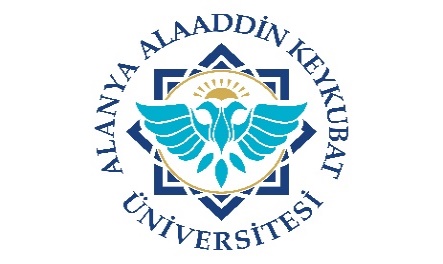 T.C.ALANYA ALAADDİN KEYKUBAT ÜNİVERSİTESİ REKTÖRLÜĞÜULUSLARARASI İLİŞKİLER OFİSİ’NEÜniversitemiz …………………………………………… Fakültesi/Enstitüsü/Y.O./M.Y.O. …………………….. numaralı öğrencisiyim. 20…. – 20…. Erasmus Seçmeleri kapsamında ………….. (öğrenim / staj) amaçlı olarak Erasmus+ Değişim Programı’ndan hibesiz olarak yararlanmayı talep ediyorum.Konuyla ilgili gereğini bilgilerinize arz ederim. (…../…../20....)(Ad/Soyad)(İmza)(Adres)(Telefon)